SHOOTING STARS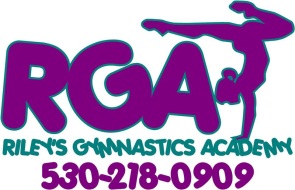 VAULT-Running and Arm Circles	-Jump Sticks (3 positions)	-Squat On/Straddle On-Hand Stand Flat Back		-Dive Roll to Portapit		-Squat & Straddle Jump Off		-Squat Through		-Straddle Over			-Jump to Hand Stand Back to Board-Jump to Hand Stand Flat BackCompetition Vault: 					 BARS-Re Grip Swings		-3 Casts to Horizontal		-Glide Swings-Pull Up			-Pull Over 			-Long Hang Pull Over-5 Tap Swings			-Tap Swing onto Low Bar	-Back Hip Circle-Front Hip Circle Trainer	-Under Swing Dismount	-Sole Circle Trainer-Cast Squat on Piked 		Competition Routine:BEAM WARM UP-Releve Walks		-Coupe Walks		-Coupe Kicks Walks		-Dip Walks-Backwards Walks	-Grapevines		-Side Walks			-Pivot Turns		BEAM-V Sit to Push Up Position	-Leap 60 degrees		-1/2 turns-Stretch/Tuck Jump Series	-Passe Series			-Arabesque			-Forward Rolls			-Cartwheel on LB		-Cartwheel HS DMCompetition Routine:FLOOR-Splits			-Full Turn	-Chasse’	-Leap		-Stretch/Tuck/Straddle Jump-Assemble’		-Hitch Kick			-1/2 Turn to Froward Coupe’	-Forward Roll		-Straddle Roll			-Backward Roll to push up position	-Cartwheel		-One Hand Cartwheel		-Bad Side Cartwheel-3 Step Round Off Rebound				-Backbend	-Backbend Kickover -Hand Stand			-HS Forward Roll	-HS Front Limber	Competition Routine: CONDITIONING -Frog Jumps		-Bear Walks (Mat)		-Wall Taps		-HS on Wall-Toe Raises 		-Wall Sits			-Hollow Holds		-Super Mans	-Pullover Trainers	-Reverse Dips